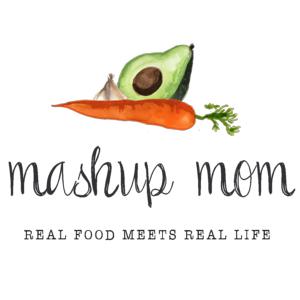 Dairy & refrigerated2 packs 9 oz Priano three cheese tortellini, $5.98 (Fri)
8 oz Happy Farms cream cheese, $1.49 (Mon)
Emporium Selection shredded Parmesan, $2.49 (Thurs, Fri)
8 oz Happy Farms deli sliced sharp cheddar, $1.49 (Sun, Weds)FrozenSeason’s Choice steamable broccoli florets, $.99 (Fri)GroceryL’Oven Fresh hot dog buns, $1.29 (Tues)
L’Oven Fresh hamburger buns, $1.29 (Sun)
Specially Selected French baguette, $1.79 (Fri)
Clancy’s restaurant style tortilla chips, $1.89 (Mon, Tues)
24 oz Casa Mamita medium salsa, $2.29 (Tues, Weds)
Packet of Tuscan Garden ranch dressing mix, $.49 (Mon)
Burman’s original BBQ sauce, $1.49 (Sun, Thurs)
32 oz Chef’s Cupboard chicken broth, $1.29 (Mon)
Packet of Casa Mamita taco seasoning, $.39 (Weds)
El Milagro flour tortillas, $1.16 (Weds)
1 can Casa Mamita diced tomatoes with green chilies, $.89 (Mon)
2 cans Dakota’s Pride cannellini beans, $1.58 (Mon)1 can Dakota’s Pride black beans, $.79 (Weds)
1 can Happy Harvest whole kernel corn, $.69 (Mon)Meat & seafood19 oz bratwurst, $2.99 (Tues)
4.75 lb family pack boneless skinless chicken breast, $10.89 (Sun, Mon, Weds)
4 lbs spare ribs, $9.16 (Thurs)
Appleton Farms premium sliced bacon, $3.99 (Sun, Mon)Produce4 pack sweet corn, $2.29 (Tues)
2 lbs red grapes, $2.78 (Sun, Weds)
Bag of garden salad, $1.49 (Thurs)
3 lbs yellow onions, $2.29 (Mon, Tues, Weds)
3 heads garlic, $1.49 (Mon, Fri)
8 oz jalapeños, $.69 (Mon, Weds)
2 avocados, $1.18 (Weds)
10 oz container grape tomatoes, $1.89 (Fri)-----Total: $70.89*** Staple items you’ll need: Check for pantry staples, seasonings, & condiments that are used in this week’s recipes, but not included in the shopping list:Olive oil, butter, crushed red pepper, garlic salt, smoked paprika, chili powder, cumin, oregano, sea salt, black pepper, Italian seasoning, garlic powder, salad dressing** Note: You can often substitute something else and/or omit some of these items, depending on the recipe. Read through the recipes before shopping, to see where you may need to re-stock your own pantry staples.ALDI Meal Plan week of 7/2/23 – Find the recipes at MashupMom.comALDI Meal Plan week of 7/2/23 – Find the recipes at MashupMom.comSundayBBQ bacon cheddar chicken sandwiches, grapesMondayJalapeño popper chicken chili, tortilla chipsTuesday4th of July BBQ: Brats, chips, salsa, corn on the cobWednesdaySlow cooker salsa chicken tacos, grapesThursdayRibs, salad, leftover chiliFridayCheese tortellini w/ broccoli & tomatoes, baguetteSaturdayLeftovers, pizza night, carryout, mix it up!